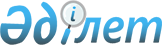 Қазақстан Республикасы Үкiметiнiң кейбiр шешiмдерiнiң күшi жойылды деп тану туралыҚазақстан Республикасы Үкіметінің 2005 жылғы 4 сәуірдегі N 297 Қаулысы



      Қазақстан Республикасының Үкiметi 

ҚАУЛЫ ЕТЕДI:





      1. Қосымшаға сәйкес Қазақстан Республикасы Үкiметiнiң кейбiр шешiмдерiнiң күшi жойылды деп танылсын.




      2. Осы қаулы қол қойылған күнiнен бастап қолданысқа енгiзiледi.

      

Қазақстан Республикасының




      Премьер-Министрі


Қазақстан Республикасы 



Үкiметінiң      



2005 жылғы 4 сәуірдегі



N 297 қаулысына   



қосымша       




 

Қазақстан Республикасы Үкiметiнiң күшi жойылған




кейбiр шешiмдерiнiң тiзбесi





      1. "Астық сатып алу шаруашылығы тауар өндiрушiлерiн қолдау жөнiндегi кейбір шаралар туралы" Қазақстан Республикасы Үкiметiнiң 1998 жылғы 5 қазандағы N 998 
 қаулысы 
 (Қазақстан Республикасының ПҮКЖ-ы, 1998 ж., N 35, 319-құжат).




      2. "Ауыл шаруашылығы тауар өндiрушiлерiн қолдаудың кейбір мәселелерi" туралы Қазақстан Республикасы Үкiметiнiң 1998 жылғы 23 қазандағы N 1077 
 қаулысының 
 2-тармағы (Қазақстан Республикасының ПҮКЖ-ы, 1998 ж., N 38, 342-құжат).




      3. "Қазақстан Республикасы Үкiметiнiң 1998 жылғы 5 қазандағы N 998 қаулысына толықтыру енгiзу туралы" Қазақстан Республикасы Үкiметінің 1998 жылғы 4 қарашадағы N 1127 
 қаулысы 
 (Қазақстан Республикасының ПҮКЖ-ы, 1998 ж., N 39, 358-құжат).




      4. "Қазақстан Республикасы Үкiметiнiң 1998 жылғы 5 қазандағы N 998 қаулысына толықтыру мен өзгерiс енгiзу туралы" Қазақстан Республикасы Үкiметiнiң 1998 жылғы 20 қарашадағы N 1184 
 қаулысы 
 (Қазақстан Республикасының ПҮКЖ-ы, 1998 ж., N 44, 388-құжат).




      5. "Қазақстан Республикасы Үкіметінің 1998 жылғы 5 қазандағы N 998 қаулысына өзгерiстер мен толықтырулар енгiзу туралы" Қазақстан Республикасы Үкiметiнiң 1998 жылғы 25 желтоқсандағы N 1337 
 қаулысы 
 (Қазақстан Республикасының ПҮКЖ-ы, 1998 ж., N 49, 451-құжат).




      6. "Қазақстан Республикасы Үкіметінің 1998 жылғы 5 қазандағы N 998 қаулысына өзгерiс енгізу туралы" Қазақстан Республикасы Үкiметiнiң 1999 жылғы 10 ақпандағы N 106 
 қаулысы 
 (Қазақстан Республикасының ПҮКЖ-ы, 1999 ж., N 3, 27-құжат).




      7. "Қазақстан Республикасы Үкіметінің 1998 жылғы 5 қазандағы N 998 қаулысына өзгерiстер мен толықтыру енгізу туралы" Қазақстан Республикасы Үкiметiнiң 2003 жылғы 6 мамырдағы N 430 
 қаулысы 
.

					© 2012. Қазақстан Республикасы Әділет министрлігінің «Қазақстан Республикасының Заңнама және құқықтық ақпарат институты» ШЖҚ РМК
				